HOTĂRÂRE nr. 570 din 21 iulie 2020 pentru modificarea şi completarea anexelor nr. 2 şi 3 la Hotărârea Guvernului nr. 553/2020 privind prelungirea stării de alertă pe teritoriul României începând cu data de 17 iulie 2020, precum şi stabilirea măsurilor care se aplică pe durata acesteia pentru prevenirea şi combaterea efectelor pandemiei de COVID-19
Ţinând seama de măsurile adoptate prin Hotărârea Comitetului Naţional pentru Situaţii de Urgenţă nr. 36 din 21 iulie 2020 privind constatarea pandemiei de COVID-19 şi stabilirea unor măsuri necesar a fi aplicate pentru protecţia populaţiei,având în vedere prevederile art. 7, 8, 11 şi 12 din Legea nr. 136/2020 privind instituirea unor măsuri în domeniul sănătăţii publice în situaţii de risc epidemiologic şi biologic,În temeiul art. 108 din Constituţia României, republicată,Guvernul României adoptă prezenta hotărâre.Art. I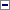 - Anexa nr. 2 la Hotărârea Guvernului nr. 553/2020 privind prelungirea stării de alertă pe teritoriul României începând cu data de 17 iulie 2020, precum şi stabilirea măsurilor care se aplică pe durata acesteia pentru prevenirea şi combaterea efectelor pandemiei de COVID-19, publicată în Monitorul Oficial al României, Partea I, nr. 627 din 16 iulie 2020, se modifică şi se completează după cum urmează:1.După articolul 1 se introduce un nou articol, articolul 11, cu următorul cuprins:"Art. 11Se poate institui izolarea şi carantina persoanelor în condiţiile art. 7, 8 şi 11 din Legea nr. 136/2020 privind instituirea unor măsuri în domeniul sănătăţii publice în situaţii de risc epidemiologic şi biologic."2.Articolul 2 se modifică şi va avea următorul cuprins:"Art. 2Respectarea aplicării măsurilor prevăzute la art. 1 şi 11 se urmăreşte de către Ministerul Sănătăţii şi Ministerul Afacerilor Interne."Art. II- Anexa nr. 3 la Hotărârea Guvernului nr. 553/2020 privind prelungirea stării de alertă pe teritoriul României începând cu data de 17 iulie 2020, precum şi stabilirea măsurilor care se aplică pe durata acesteia pentru prevenirea şi combaterea efectelor pandemiei de COVID-19, publicată în Monitorul Oficial al României, Partea I, nr. 627 din 16 iulie 2020, se completează după cum urmează:1.După articolul 2 se introduce un nou articol, articolul 21, cu următorul cuprins:"Art. 21Se poate institui carantina zonală în condiţiile art. 7 şi 12 din Legea nr. 136/2020 privind instituirea unor măsuri în domeniul sănătăţii publice în situaţii de risc epidemiologic şi biologic."2.La articolul 10, după alineatul (7) se introduce un nou alineat, alineatul (71), cu următorul cuprins:"(71) Respectarea aplicării măsurii prevăzute la art. 21 se urmăreşte de către Ministerul Sănătăţii şi Ministerul Afacerilor Interne."-****-Publicat în Monitorul Oficial cu numărul 641 din data de 21 iulie 2020PRIM-MINISTRULUDOVIC ORBANContrasemnează:Ministrul sănătăţii,Nelu TătaruMinistrul afacerilor interne,Marcel Ion Vela